DELIBERE n. 280-283/2022 DEL  25 ottobre 20221) Ratifica Delibere Presidenziali 6/2022, 7/2022, 8/2022 e 9/2022 In data 25 ottobre duemilaventidue alle ore 2100, su piattaforma CISCO WEBEX si riunisce il Consiglio dell’Ordine degli Psicologi della Liguria.Sono presenti i Consiglieri:Esito della votazione:Favorevoli: n.12Contrari: 0****Vista la Legge n. 56 del 18 febbraio 1989;Visto l’ istanza di riconoscimento dell’esercizio della psicoterapia presentata dall’iscritta Alberta AlcettiVista la delibera presidenziale n.6 in data  22 settembre 2022 con la quale -considerata l’urgenza per gli iscritti summenzionati di presentare la propria candidatura per il BONUS PSICOLOGICO e vista l’impossibilità di procedere con delibera consigliare- è stato ritenuto opportuno riconoscere l’esercizio dell’attività  psicoterapeutica Tutto ciò premesso, il Consiglio dell’Ordine degli Psicologi della Liguria all’unanimità RATIFICA con la presente delibera La delibera presidenziale n. 6 del  22/9/2022 .Delibera n. 280Il Consigliere segretario			La PresidenteDott.ssa Biancamaria Cavallini		Dott.ssa Mara Fiaschi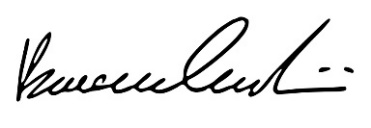 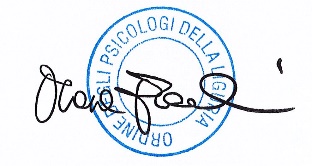 In data 25 ottobre duemilaventidue alle ore 2100, su piattaforma CISCO WEBEX si riunisce il Consiglio dell’Ordine degli Psicologi della Liguria.Sono presenti i Consiglieri:Esito della votazione:Favorevoli: n.12Contrari: 0****Vista la Legge n. 56 del 18 febbraio 1989;Visto le istanze di riconoscimento dell’esercizio della psicoterapia presentata dagli iscritti Ansuini Caterina e Calderaro MartaVista la delibera presidenziale n.8 in data  6 ottobre 2022 con la quale -considerata l’urgenza per gli iscritti summenzionati di presentare la propria candidatura per il BONUS PSICOLOGICO e vista l’impossibilità di procedere con delibera consigliare- è stato ritenuto opportuno riconoscere l’esercizio dell’attività  psicoterapeutica Tutto ciò premesso, il Consiglio dell’Ordine degli Psicologi della Liguria all’unanimità RATIFICA con la presente delibera La delibera presidenziale n. 8 del 6/10/2022 . Delibera n. 282Il Consigliere segretario			La PresidenteDott.ssa Biancamaria Cavallini		Dott.ssa Mara FiaschiIn data 25 ottobre duemilaventidue alle ore 2100, su piattaforma CISCO WEBEX si riunisce il Consiglio dell’Ordine degli Psicologi della Liguria.Sono presenti i Consiglieri:Esito della votazione:Favorevoli: n.12Contrari: 0****Vista la Legge n. 56 del 18 febbraio 1989;Visto le istanze di riconoscimento dell’esercizio della psicoterapia presentata dalla dott.ssa Caruso LetiziaVista la delibera presidenziale n. 9 in data   14 ottobre 2022 con la quale -considerata l’urgenza per gli iscritti summenzionati di presentare la propria candidatura per il BONUS PSICOLOGICO e vista l’impossibilità di procedere con delibera consigliare- è stato ritenuto opportuno riconoscere l’esercizio dell’attività  psicoterapeutica Tutto ciò premesso, il Consiglio dell’Ordine degli Psicologi della Liguria all’unanimità RATIFICA con la presente delibera La delibera presidenziale n. 9 del 14/10/2022 . Delibera n. 283Il Consigliere segretario			La PresidenteDott.ssa Biancamaria Cavallini		Dott.ssa Mara FiaschiCONSIGLIERICONSIGLIERIPresenteAssenteBARATTA BEATRICEXBATTAGLIAALESSIAXBRAMERIALESSANDRAXCALLEROGIULIANAXCAVALLINIBIANCAMARIAXDE DONNOARMANDOXDURANDFRANCESCOXFEMIACLARETTAXFIASCHIMARA DONATELLAXNOTAFRANCESCAXPITTALUGAMARINAXROMEOGIUSEPPINAXVERDEALFREDOX
(entro alle ore 21.04)VITALORENZOXZUNINOANNAXCONSIGLIERICONSIGLIERIPresenteAssenteBARATTA BEATRICEXBATTAGLIAALESSIAXBRAMERIALESSANDRAXCALLEROGIULIANAXCAVALLINIBIANCAMARIAXDE DONNOARMANDOXDURANDFRANCESCOXFEMIACLARETTAXFIASCHIMARA DONATELLAXNOTAFRANCESCAXPITTALUGAMARINAXROMEOGIUSEPPINAXVERDEALFREDOX
(entro alle ore 21.04)VITALORENZOXZUNINOANNAXCONSIGLIERICONSIGLIERIPresenteAssenteBARATTA BEATRICEXBATTAGLIAALESSIAXBRAMERIALESSANDRAXCALLEROGIULIANAXCAVALLINIBIANCAMARIAXDE DONNOARMANDOXDURANDFRANCESCOXFEMIACLARETTAXFIASCHIMARA DONATELLAXNOTAFRANCESCAXPITTALUGAMARINAXROMEOGIUSEPPINAXVERDEALFREDOX
(entro alle ore 21.04)VITALORENZOXZUNINOANNAX